О внесении изменений в постановление администрации Шумерлинского муниципального округа от 16.08.2023 № 585 «О мерах, направленных на обеспечение исполнения обязанностей, налагаемых на руководителей муниципальных бюджетных и автономных учреждений, муниципальных унитарных предприятий Шумерлинского муниципального округа, установленных в целях противодействия коррупции, а также мерах по предупреждению коррупции» В соответствии со ст. 8 Федерального закона от 25.12.2008 № 273 - ФЗ «О противодействии коррупции», ст. 2 Федерального закона от 03.12.2012 № 230 - ФЗ «О  контроле за соответствием расходов лиц, замещающих государственные должности, и иных лиц их доходам», администрация Шумерлинского муниципального округа постановляет:1. Внести в постановление администрации Шумерлинского муниципального округа от 16.08.2023 № 585 «О мерах, направленных на обеспечение исполнения обязанностей, налагаемых на руководителей муниципальных бюджетных и автономных учреждений, муниципальных унитарных предприятий Шумерлинского муниципального округа, установленных в целях противодействия коррупции, а также мерах по предупреждению коррупции», следующие изменения:1)  подпункт 1.2 постановления изложить в следующей редакции:«1.2. Порядок обращения с заявлением руководителями муниципальных бюджетных и автономных учреждений Шумерлинского муниципального округа о невозможности по объективным причинам представить сведения о доходах, об имуществе и обязательствах имущественного характера в отношении своих супруги (супруга) и несовершеннолетних детей, а также рассмотрения указанного заявления согласно приложению № 2.»;2) приложение № 2 к постановлению изложить в следующей редакции:«Приложение № 2 к постановлению администрации Шумерлинского муниципального                                                                              округа от 16.08.2023 № 585ПОРЯДОКобращения с заявлением руководителями муниципальных бюджетныхи автономных учреждений Шумерлинского муниципального округао невозможности по объективным причинам представить сведения о доходах, об имуществе и обязательствах имущественного характерав отношении своих супруги (супруга) и несовершеннолетних детей,а также рассмотрения указанного заявления1. Настоящим Порядком определяются правила обращения с заявлением руководителями муниципальных бюджетных и автономных учреждений Шумерлинского муниципального округа (далее руководитель учреждения) о невозможности по объективным причинам представить сведения о доходах, об имуществе и обязательствах имущественного характера в отношении своих супруги (супруга) и несовершеннолетних детей, а также рассмотрения указанного заявления.2.  Руководитель учреждения в случае невозможности по объективным причинам представить сведения о доходах, об имуществе и обязательствах имущественного характера своей супруги (супруга) и несовершеннолетних детей (далее – сведения) представляет представителю нанимателя (работодателю) не позднее срока представления сведений заявление по форме согласно приложению к настоящему Порядку (далее – заявление). К указанному заявлению в обязательном порядке прилагаются документы, подтверждающие объективность причин непредставления сведений.3. Представитель нанимателя (работодатель) незамедлительно передает указанное заявление в комиссию по обеспечению исполнения обязанностей, налагаемых на руководителей муниципальных бюджетных и автономных учреждений, муниципальных унитарных предприятий Шумерлинского муниципального округа установленных в целях противодействия коррупции, созданную в администрации (далее – комиссия), с целью его рассмотрения.4. Комиссия, рассмотрев заявление, в соответствии с положением о ее работе согласно приложению к настоящему постановлению в 10-дневный срок со дня заседания комиссии направляет копию протокола заседания представителю нанимателя (работодателю).5.  Представитель  нанимателя (работодатель) обязан рассмотреть указанный протокол заседания комиссии и вправе учесть в пределах своей компетенции содержащиеся в нем рекомендации при принятии решения о применении меры ответственности.Приложение   к Порядку обращения с заявлением руководителями муниципальных бюджетных и автономных учреждений Шумерлинского муниципального округа о невозможности по объективным причинам представить сведения о доходах, об имуществе и обязательствах имущественного характерав отношении своих супруги (супруга) и несовершеннолетних детей, а также рассмотрения указанного заявления__________________________________________(должность и ФИО работодателя)______________________________________________________________________________________________________________________(ФИО,  должность руководителя)Заявлениео невозможности по объективным причинам представитьсведения о доходах, об имуществе и обязательствахимущественного характера своих супруги (супруга)и несовершеннолетних детейЯ,___________________________________________________________,                                                (Ф.И.О.)не имею возможности представить сведения о доходах, об имуществе и обязательствах имущественного характера супруги (супруга) и (или) несовершеннолетних детей (нужное подчеркнуть)___________________________________________________________________________(Ф.И.О., адрес места жительства, адрес места пребывания супруги (супруга) и (или) несовершеннолетнего ребенка)в связи с тем, что __________________________________________________.                                         (причина непредставления сведений)К заявлению прилагаю:         1. ___________________________________________________________.         2. ___________________________________________________________.Намереваюсь (не намереваюсь) лично присутствовать на заседании комиссии по обеспечению исполнения обязанностей, налагаемых на  руководителей муниципальных бюджетных и автономных учреждений, муниципальных унитарных предприятий Шумерлинского муниципального округа установленных в целях противодействия коррупции (нужное подчеркнуть). «__»______20__ г.   _________________________       _________________                                  (подпись лица, направляющего заявление)     (расшифровка подписи)»3) подпункт «б» пункта 11 Положения о комиссии по обеспечению исполнения обязанностей, налагаемых на руководителей муниципальных бюджетных и автономных учреждений, муниципальных унитарных предприятий Шумерлинского муниципального округа, установленных в целях противодействия коррупции изложить в следующей редакции:«б) обращение руководителей муниципальных бюджетных и автономных учреждений о невозможности по объективным причинам представить сведения о доходах, об имуществе и обязательствах имущественного характера в отношении своих супруга (супруги) и несовершеннолетних детей (далее соответственно – сведения, обращение).».2. Настоящее постановление вступает в силу после его официального опубликования в периодическом печатном издании "Вестник Шумерлинского муниципального округа" и подлежит размещению на официальном сайте Шумерлинского муниципального округа в информационно-телекоммуникационной сети "Интернет".Врио главы Шумерлинскогомуниципального округа Чувашской Республики                                                                            Д.И. ГоловинЧĂВАШ  РЕСПУБЛИКИ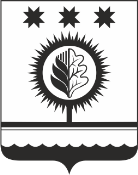 ЧУВАШСКАЯ РЕСПУБЛИКАÇĚМĚРЛЕ МУНИЦИПАЛЛĂОКРУГĔН АДМИНИСТРАЦИЙĚЙЫШĂНУ___.____.2023  ____ № Çěмěрле хулиАДМИНИСТРАЦИЯШУМЕРЛИНСКОГО МУНИЦИПАЛЬНОГО ОКРУГА ПОСТАНОВЛЕНИЕ____._____.2023 № ____   г. Шумерля